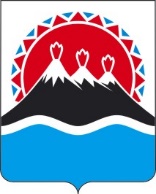 П О С Т А Н О В Л Е Н И ЕРЕГИОНАЛЬНОЙ СЛУЖБЫ ПО ТАРИФАМ И ЦЕНАМ  КАМЧАТСКОГО КРАЯ                   г. Петропавловск-КамчатскийВ соответствии с Федеральным законом от 27.07.2010 № 190-ФЗ «О теплоснабжении», постановлением Правительства Российской Федерации от 22.10.2012 № 1075 «О ценообразовании в сфере теплоснабжения», приказом ФСТ России от 13.06.2013 № 760-э «Об утверждении Методических указаний по расчету регулируемых цен (тарифов) в сфере теплоснабжения», постановлением Правительства Камчатского края от 19.12.2008 № 424-П «Об утверждении Положения о Региональной службе по тарифам и ценам Камчатского края», протоколом Правления Региональной службы по тарифам и ценам Камчатского края от 05.11.2020 № ХХПОСТАНОВЛЯЮ:1. Внести в приложение 2 к постановлению Региональной службы по тарифам и ценам Камчатского края от 18.12.2018 № 399 «Об установлении тарифов в сфере теплоснабжения ООО «РСО «Силуэт» потребителям Петропавловск-Камчатского городского округа на 2019-2023 годы» изменения, изложив его в редакции, согласно приложению к настоящему постановлению.2. Настоящее постановление вступает в силу через десять дней после дня его официального опубликования.Приложение к постановлению Региональной службыпо тарифам и ценам Камчатского края от 05.11.2020 № ХХХ«Приложение 2к постановлению Региональной службыпо тарифам и ценам Камчатского края от 18.12.2018 № 399Экономически обоснованные тарифы на тепловую энергию
ООО «РСО «Силуэт» потребителям Петропавловск-Камчатского городского округа, на 2019-2023 годы* Выделяется в целях реализации пункта 6 статьи 168 Налогового кодекса Российской Федерации (часть вторая)».[Дата регистрации]№[Номер документа]О внесении изменений в приложение 2 к постановлению Региональной службы по тарифам и ценам Камчатского края от 18.12.2018 № 399 «Об установлении тарифов в сфере теплоснабжения ООО «РСО «Силуэт» потребителям Петропавловск-Камчатского городского округа на 2019-2023 годы»Руководитель[горизонтальный штамп подписи 1]И.В. Лагуткина№ п/пНаименование регулируемой организацииВид тарифаГод (период)ВодаОтборный пар давлениемОтборный пар давлениемОтборный пар давлениемОтборный пар давлениемОстрый и редуцированный пар№ п/пНаименование регулируемой организацииВид тарифаГод (период)Водаот 1,2 до 2,5 кг/см2от 2,5 до 7,0 кг/см2от 7,0 до 13,0 кг/см2свыше 13,0 кг/см2Острый и редуцированный пар1.Для потребителей, в случае отсутствия дифференциации тарифовпо схеме подключенияДля потребителей, в случае отсутствия дифференциации тарифовпо схеме подключенияДля потребителей, в случае отсутствия дифференциации тарифовпо схеме подключенияДля потребителей, в случае отсутствия дифференциации тарифовпо схеме подключенияДля потребителей, в случае отсутствия дифференциации тарифовпо схеме подключенияДля потребителей, в случае отсутствия дифференциации тарифовпо схеме подключенияДля потребителей, в случае отсутствия дифференциации тарифовпо схеме подключенияДля потребителей, в случае отсутствия дифференциации тарифовпо схеме подключенияДля потребителей, в случае отсутствия дифференциации тарифовпо схеме подключения1.1ООО «РСО «Силуэт»одноставочный руб./Гкал20191.2ООО «РСО «Силуэт»одноставочный руб./Гкал01.01.2019 -30.06.201916 126,711.3ООО «РСО «Силуэт»одноставочный руб./Гкал01.07.2019 -  31.12.201917 742,421.4ООО «РСО «Силуэт»одноставочный руб./Гкал20201.5ООО «РСО «Силуэт»одноставочный руб./Гкал01.01.2020 -30.06.202017 200,001.6ООО «РСО «Силуэт»одноставочный руб./Гкал01.07.2020 -  31.12.202017 471,011.7ООО «РСО «Силуэт»одноставочный руб./Гкал20211.8ООО «РСО «Силуэт»одноставочный руб./Гкал01.01.2021 -30.06.202117 471,011.9ООО «РСО «Силуэт»одноставочный руб./Гкал01.07.2021 -  31.12.202117 471,011.10ООО «РСО «Силуэт»одноставочный руб./Гкал20221.11ООО «РСО «Силуэт»одноставочный руб./Гкал01.01.2022 -30.06.202217 471,011.12ООО «РСО «Силуэт»одноставочный руб./Гкал01.07.2022 -  31.12.202217 471,011.13ООО «РСО «Силуэт»одноставочный руб./Гкал20231.14ООО «РСО «Силуэт»одноставочный руб./Гкал01.01.2023 -30.06.202317 471,011.15ООО «РСО «Силуэт»одноставочный руб./Гкал01.07.2023 -  31.12.202317 471,01ООО «РСО «Силуэт»двухставочныйХХХХХХХООО «РСО «Силуэт»ставка за тепловую энергию, руб./ГкалООО «РСО «Силуэт»ставка за содержание тепловой мощности, тыс.руб./Гкал/ч в мес.ООО «РСО «Силуэт»Население (тарифы указываются с учетом НДС)*Население (тарифы указываются с учетом НДС)*Население (тарифы указываются с учетом НДС)*Население (тарифы указываются с учетом НДС)*Население (тарифы указываются с учетом НДС)*Население (тарифы указываются с учетом НДС)*Население (тарифы указываются с учетом НДС)*Население (тарифы указываются с учетом НДС)*1.16ООО «РСО «Силуэт»одноставочный руб./Гкал20191.17ООО «РСО «Силуэт»одноставочный руб./Гкал01.01.2019 -30.06.201919 352,051.18ООО «РСО «Силуэт»одноставочный руб./Гкал01.07.2019 -  31.12.201921 290,901.19ООО «РСО «Силуэт»одноставочный руб./Гкал20201.20ООО «РСО «Силуэт»одноставочный руб./Гкал01.01.2020 -30.06.202020 640,001.21ООО «РСО «Силуэт»одноставочный руб./Гкал01.07.2020 -  31.12.202020 965,211.22ООО «РСО «Силуэт»одноставочный руб./Гкал20211.23ООО «РСО «Силуэт»одноставочный руб./Гкал01.01.2021 -30.06.202120 965,211.24ООО «РСО «Силуэт»одноставочный руб./Гкал01.07.2021 -  31.12.202120 965,211.25ООО «РСО «Силуэт»одноставочный руб./Гкал20221.26ООО «РСО «Силуэт»одноставочный руб./Гкал01.01.2022 -30.06.202220 965,211.27ООО «РСО «Силуэт»одноставочный руб./Гкал01.07.2022 -  31.12.202220 965,211.28ООО «РСО «Силуэт»одноставочный руб./Гкал20231.29ООО «РСО «Силуэт»одноставочный руб./Гкал01.01.2023 -30.06.202320 965,211.30ООО «РСО «Силуэт»одноставочный руб./Гкал01.07.2023 -  31.12.202320 965,21ООО «РСО «Силуэт»двухставочныйХХХХХХХООО «РСО «Силуэт»ставка за тепловую энергию, руб./ГкалООО «РСО «Силуэт»ставка за содержание тепловой мощности, тыс.руб./Гкал/ч в мес.